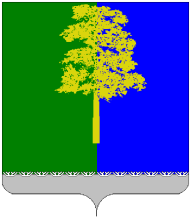 ХАНТЫ-МАНСИЙСКИЙ АВТОНОМНЫЙ ОКРУГ – ЮГРАДУМА КОНДИНСКОГО РАЙОНАРЕШЕНИЕО внесении изменения в решение Думы Кондинского района от 27 октября 2015 года № 7 «Об особенностях составления и утверждения проекта бюджета муниципального образования Кондинский район на 2016 год и о внесении изменений в отдельные нормативные правовые акты муниципального образования Кондинский район»В соответствии с Федеральным законом от 03 ноября 2015 года № 301-ФЗ «О внесении изменений в отдельные законодательные акты Российской Федерации в связи с Федеральным законом «О федеральном бюджете на 2016 год» Дума Кондинского района  решила:1. Внести в решение Думы Кондинского района от 27 октября 2015 года № 7 «Об особенностях составления и утверждения проекта бюджета муниципального образования Кондинский район на 2016 год и о внесении изменений в отдельные нормативные правовые акты муниципального образования Кондинский район» (далее – решение) изменение, дополнив часть 1 пунктом 3 следующего содержания:«3) Действие абзаца 3 подпункта 4.1.10 пункта 4.1 раздела IV приложения               к решению Думы Кондинского района от 15 сентября 2011 года № 133                         «Об утверждении Положения о бюджетном процессе в муниципальном образовании Кондинский район».». 2. Настоящее решение опубликовать в газете «Кондинский вестник»               и разместить на официальном сайте органов местного самоуправления Кондинского района.3. Настоящее решение вступает в силу после его официального опубликования. 4. Контроль за выполнением настоящего решения возложить на постоянную комиссию Думы Кондинского района по бюджету и экономике (С.И. Колпакова)             и главу Кондинского района А.В. Дубовика в соответствии с их компетенцией. Председатель Думы Кондинского района                                              А.А. ТагильцевГлава Кондинского района                                                                         А.В. Дубовикпгт. Междуреченский29 декабря 2015 года№ 29